МИНИСТЕРСТВО ПРОСВЕЩЕНИЯ РОССИЙСКОЙ ФЕДЕРАЦИИМинистерство образования Красноярского края Управление образования администрации Туруханского районаМБОУ "Борская СШ"РАБОЧАЯ ПРОГРАММАучебного предмета «Финансовая грамотность»для обучающихся 11 класса	поселок Бор 2023	Раздел 1. Пояснительная записка 	Рабочая программа по финансовой грамотности для 10-11 классов составлена на основе:Программы основного общего образования по финансовой грамотности и авторской программы под редакцией Ю.В.Брехова, А.П.Алмасов, Д.Ю. Завьялов. М.: ВИТА-ПРЕСС, 2021г. Основной образовательной программы основного общего образования МБОУ «БорСШ».Рабочих программ  к УМК под редакцией Ю.В.Брехова, А.П.Алмасов, Д.Ю. Завьялов. «Финансовая грамотность 10-11 класс»  М.: ВИТА-ПРЕСС, 2021г. Цель обучения: формирование у учащихся 11 класса  необходимых знаний, умений и навыков для принятия рациональных финансовых решений в сфере управления личными финансами.Главными задачами реализации учебного предмета являются:- формирование базовых знаний о личных финансах, кредитно-финансовых посредниках, банковской системе, видах банковских карт, механизмов выпуска и обращения банковских карт, способов защиты от мошенников в процессе использования банковских карт; инвестиционной стратегии, инвестиционных финансовых инструментах; налоговой системе России и ее устройства, общих принципах работы налоговой службы; видах налогов, уплачиваемых физическими лицами в России, оснований для взимания налогов с граждан России, способах расчёта сумм налогов к уплате; структуре и особенностях страхового рынка в России, основных участниках страховых отношений, алгоритме действия при наступлении страховых случаев;- формирование базовых знаний о преимуществах и недостатках предприятий различных организационно-правовых форм; правилах создания нового бизнеса; программах в стране, регионе, городе, направленных на поддержку и развитие молодых предпринимателей; основных элементах бизнес-плана, последовательности его составления; видах режимов налогообложения бизнеса; признаках финансовой пирамиды, механизмах её функционирования и возможных последствий вовлечения в неё; возможных финансовых мошенничествах, с которыми можно столкнуться в сети Интернет; основах функционирования пенсионной системы в России, видах пенсий и условий их получения, способах формирования будущей пенсии, факторах, определяющих размер будущей пенсии гражданина.Обоснование выбора содержания части программы по курсу географииУчебно-методический комплект (УМК) предназначен для 10-11 классов общеобразовательных учреждений. Учебники включены в Федеральный перечень учебников, рекомендованных Министерством образования и науки Российской Федерации к использованию в образовательном процессе в общеобразовательных учреждениях, на 2023/2024 учебный год. Содержание учебников соответствует федеральному государственному образовательному стандарту основного общего образования (ФГОС ООО, 2010 г.).Данная программа курса финансовой грамотности для основной школы, рассчитана на 2 года и обеспечена УМК для каждого класса, который включает: Учебник Финансовая грамотность Ю.В.Брехова, А.П.Алмасов, Д.Ю. Завьялов. «Финансовая грамотность 10-11 класс»  М.: ВИТА-ПРЕСС, 2021г.  Основной формой занятий является урок, который представляет собой по содержанию часть учебного курса  финансовой грамотности и имеет определенную дидактическую цель, обусловленную местом урока в учебном курсе, разделе, теме. На уроке применяются различные формы (фронтальная, индивидуальная, групповая, в парах постоянного и сменного состава).Основными методами обучения предмету являются: объяснительно-иллюстративный, репродуктивный и частично-поисковый. Для большей наглядности и информативности используется обучение с применением ИКТ. Промежуточная аттестация (ПА) проводится в сроки, утвержденные годовым календарным графиком работы школы в формах указанных в учебном плане.Раздел 2. Общая характеристика учебного предметаКурс по финансовой грамотности на базовом уровне ориентируется, прежде всего, на раскрытие ключевых вопросов функционирования финансовых институтов и взаимодействия с ними. В рамках курса рассматриваются такие понятия, как коммерческий банк, инвестиционный фонд, рынок ценных бумаг, налоговая система, пенсионный фонд и пр. Учащиеся должны научиться основам взаимодействия с банками, пенсионными фондами, налоговыми органами, страховыми компаниями в процессе формирования накоплений, получения кредитов, уплаты налогов, страхования личных и имущественных рисков и др. Перечень предлагаемых к изучению тем соответствует необходимому минимуму базовых финансовых знаний для успешного молодого человека в современном обществе.Раздел 3. Описание места учебного предмета	Содержание курса финансовой грамотности в основной школе является базой для изучения общих закономерностей, теорий, законов, гипотез в старшей школе. Таким образом, содержание курса в основной школе представляет собой базовое звено в системе непрерывного образования и является основой для последующей уровневой и профильной дифференциации.Учебный план в 11 классе  составляет  34 учебных часа, из расчета 1 учебный час в неделю. В Федеральном базисном учебном плане на изучение курса «Финансовой грамотности»  отводится   в 11 классе 34 часа. Раздел 4. Результаты освоения курса географии11 классЛичностные УУД: Ученик научится: - формировать способность  к  самостоятельным  решениям  в  области  управления  личными финансами;- формировать  сознательное,  активное  и  ответственное  поведение  на финансовом  рынке:  поведения  личности,  уважающей  закон,  осознающий  свою ответственность  за  решения,  принимаемые  в  процессе  взаимодействия  с финансовыми институтами;- понимать права и обязанности в сфере управления личными финансами;Ученик получит возможность научиться:- вести диалог с  членами семьи, представителями финансовых институтов по вопросам управления личными финансами, достигать в нем взаимопонимания- готовность  и  способность  к  финансовому  образованию  и  самообразованию  во взрослой жизни;- сознательно  относиться  к  непрерывному  финансовому  образованию  как  условию достижения финансового благополучия;- выражать активную позицию гражданина, выполняющего свои обязанности и способного отстаивать профессионально собственные права.Регулятивные универсальные учебные действияУченик научится:- самостоятельно  определять  финансовые  цели,  задавать  параметры  и  критерии,  по которым можно определить, что цель достигнута;- оценивать  возможные  последствия  достижения  поставленной  цели  в  деятельности, собственной  жизни  и  жизни  окружающих  людей,  основываясь  на  соображениях этики и морали;- ставить  и  формулировать  собственные  задачи  в  образовательной  деятельности  и жизненных ситуациях;- оценивать  ресурсы,  в  том  числе  время  и  другие  нематериальные  ресурсы, необходимые для достижения поставленной цели.Ученик получит возможность научиться:- выбирать  путь  достижения  цели,  планировать  решение  поставленных  задач, оптимизируя материальные и нематериальные затраты; - организовывать  эффективный  поиск  ресурсов,  необходимых  для  достижения поставленной цели;- сопоставлять полученный результат деятельности с поставленной заранее целью.Коммуникативные универсальные учебные действияУченик научится:- осуществлять деловую коммуникацию как  со сверстниками, так и со взрослыми (как внутри образовательной организации, так и за ее пределами), подбирать партнеров для  деловой  коммуникации  исходя  из  соображений  результативности взаимодействия, а не личных симпатий;- при  осуществлении  групповой  работы  быть  как  руководителем,  так  и  членом команды  в  разных  ролях  (генератор  идей,  критик,  исполнитель,  выступающий, эксперт и т.д.);- координировать  и  выполнять  работу  в  условиях  реального,  виртуального  и комбинированного взаимодействия.Ученик получит возможность научиться:- развернуто,  логично  и  точно  излагать  свою  точку  зрения  с  использованием адекватных (устных и письменных) языковых средств;- распознавать  конфликтогенные  ситуации  и  предотвращать  конфликты  до  их активной  фазы,  выстраивать  деловую  и  образовательную  коммуникацию,  избегая личностных оценочных суждений.Познавательные универсальные учебные действияУченик научится:- искать и находить обобщенные способы решения задач, в том числе, осуществлять развернутый  информационный  поиск  и  ставить  на  его  основе  новые  (учебные  и познавательные) задачи;- критически  оценивать  и  интерпретировать  информацию  с  разных  позиций, распознавать и фиксировать противоречия в информационных источниках;- использовать  различные  модельно-схематические  средства  для  представления существенных  связей  и  отношений,  а  также  противоречий,  выявленных  в информационных источниках;- находить  и  приводить  критические  аргументы  в  отношении  действий  и  суждений другого;  спокойно  и  разумно  относиться  к  критическим  замечаниям  в  отношении собственного суждения, рассматривать их как ресурс собственного развития;- выходить  за  рамки  учебного  предмета  и  осуществлять  целенаправленный  поиск возможностей для широкого переноса средств и способов действия;- выстраивать  индивидуальную  образовательную  траекторию,  учитывая  ограничения со стороны других участников и ресурсные ограничения.Ученик получит возможность научиться:- менять и удерживать разные позиции в познавательной деятельности- владеть умением решать практические финансовые задачи- владеть  информацией финансового характера, своевременный анализ и адаптация к собственным потребностям,- определять стратегические цели в области управления личными финансами;- уметь ставить стратегические задачи для достижения личных финансовых целей;- планировать  использовать  различные  инструменты  в  процессе  реализации стратегических целей и тактических задач в области управления личными финансами;-  подбирать альтернативные пути достижения поставленных целей и решения задач;-  нахождение  источников  информации  для  достижения  поставленных  целей  и решения  задач,  коммуникативное  взаимодействие  с  окружающими  для  подбора информации и обмена ею;- анализ и интерпретация финансовой информации из различных источников.Предметные УУД:Ученик научится:-владеть базовыми понятиями курса- раскрывать взаимосвязь экономики с другими сферами жизни общества;- различать экономические  явления и процессы общественной  жизни;- выполнять несложные практические задания по анализу состояния личных финансов;- понимать  влияние  инфляции  на  повседневную  жизнь;- применять способы анализа индекса потребительских  цен;- анализировать  несложные  ситуации,  связанные  с  гражданскими,  трудовыми правоотношениями в области личных финансов;- объяснять проблему ограниченности финансовых  ресурсов;- знать и конкретизировать примерами виды  налогов;- различать сферы применения различных форм   денег;- характеризовать экономику  семьи;  анализировать структуру семейного бюджета;- формулировать  финансовые  цели,  предварительно  оценивать  их  достижимость;- грамотно обращаться  с деньгами в повседневной  жизни;- различать  виды  ценных  бумаг;- находить,  извлекать  и  осмысливать  информацию  правового  характера относительно  личной  финансовой  безопасности,  полученную  из  доступных источников, систематизировать, анализировать  полученные  данные;- определять практическое назначение основных элементов банковской системы;- различать виды кредитов и сферу их использования;- уметь  рассчитывать  процентные  ставки по  кредиту;   -  разумному  и  безопасному  финансовому поведению;- применять правовые нормы по защите прав  потребителей  финансовых  услуг;- выявлять  признаки  мошенничества  на  финансовом  рынке  в  отношении  физических лиц;- владеть  основными  понятиями  и  инструментами  взаимодействия  с  участниками финансовых отношений;- владеть  основными  принципами  принятия  оптимальных  финансовых  решений  в процессе своей жизнедеятельности.Ученик получит возможность научиться:- анализировать  состояние  финансовых  рынков,  используя  различные  источникиинформации;- применять  теоретические  знания  по  финансовой  грамотности  для  практической деятельности и повседневной жизни;- анализировать  и  извлекать  информацию,  касающуюся  личных  финансов  из источников   различного   типа  и  источников,  созданных  в  различных  знаковых системах (текст, таблица,   график, диаграмма, аудиовизуальный ряд и  др.);- сопоставлять    свои    потребности  и  возможности,  оптимально распределять свои  материальные  и  трудовые  ресурсы,  составлять  семейный  бюджет  и  личный финансовый  план;- грамотно  применять  полученные  знания  для  оценки  собственных  экономических действий  в  качестве  потребителя,  налогоплательщика, страхователя,  члена  семьи игражданина;- применять  полученные  знания  для  эффективного  исполнения  основных  социально-экономических ролей заемщика и  акционера;- использовать  приобретенные  знания  для  выполнения  практических  заданий, основанных на ситуациях, связанных с  покупкой  и  продажей  валюты;- определять  воздействие  факторов,  влияющих  на  валютный  курс;- применять  полученные  теоретические  и  практические  знания  для  эффективного использования  основных  социально-экономических  ролей  наемного  работника  и налогоплательщика в  конкретных  ситуациях;- оценивать  влияние  инфляции  на  доходность  финансовых  активов;- применять  полученные  теоретические  и  практические  знания  для  определения экономически рационального  поведения;- оценивать  и  принимать  ответственность    за    рациональные  решения  и  их возможные последствия для себя, своего  окружения  и  общества  в  целом;- разрабатывать  и  реализовывать  проекты  междисциплинарной  направленности  на основе полученных знаний по финансовой грамотности и ценностных ориентиров.Раздел 5. Содержание программы учебного курсаВ программе предусмотрено время на уроки обобщения и систематизации знаний. Кроме того, в программе запланировано не менее 20% часов (в каждом классе) на внеурочную учебную деятельность (ВУД – дни проектов, дни модулей, дни коммуникации, день науки, учебное исследование и т.д.). В результате того, что по расписанию уроки финансовой грамотности приходятся на праздничные дни 23.02, 08.03, 01.05, 09.05 в программу внесены изменения.Средства контроля (КР) ПА11 класс Раздел 7. Описание учебно-методического иматериально-технического обеспечения образовательного процессаПриложениеКонтрольно-измерительные материалы11 классПА № 1 Выплаты страхового возмещенияФр а н ш и з а  -  часть  убытков,  которая  определена  федеральным  законом  и  (или)  договором  страхования,  не  подлежит  возмещению  страховщиком  страхователю  и устанавливается  в  виде определенного  процента от  страховой  суммы  или  в  фиксирован­ном размере.Задача 1Стоимость  квартиры  5  000  000  рублей,  страховая  сумма  по договору 3  000 000 рублей,Страховой тариф 0,8%. Рассчитайте страховую премию.Задача 2Фирма  «Омега»  имеет  40  сотрудников  со  средней  зарплатой 40000 рублей.  Определите отчисления  фирмы на обязательное  пенсионное страхование, обязательное социальное страхование и обязательное  медицинское  страхование  в  месяц,  если отчисления в  Пен­сионный фонд России (ПФР) составляют 22% от зарплаты работника,  в Фонд социального  страхования (ФСС) - 2,9%,  в Федеральный фонд обязательного медицинского страхования (ФФОМС)- 5,1%.Задача 3Молодой  человек,  профессионально  занимается  альпинизмом, который является достаточно травмоопасным  видом  спорта.  Он застраховал свою жизнь, заключив договор страхования на срок 1  год. Страховая  сумма по  договору  страхования  составляет 200  000 рублей.  Базовый  страховой тариф -  1,20%.  В  отношении  страхователя применяется повышающий поправочный коэффициент равный  1,10 в связи с тем, что он занимается травмоопасным видом спорта. Рассчитайте  страховую  премию  (страховой платеж),  которую молодой человек выплачивает страховщику по договору страхования.ПА № 2 Собственный бизнес Задание: Составь бизнес план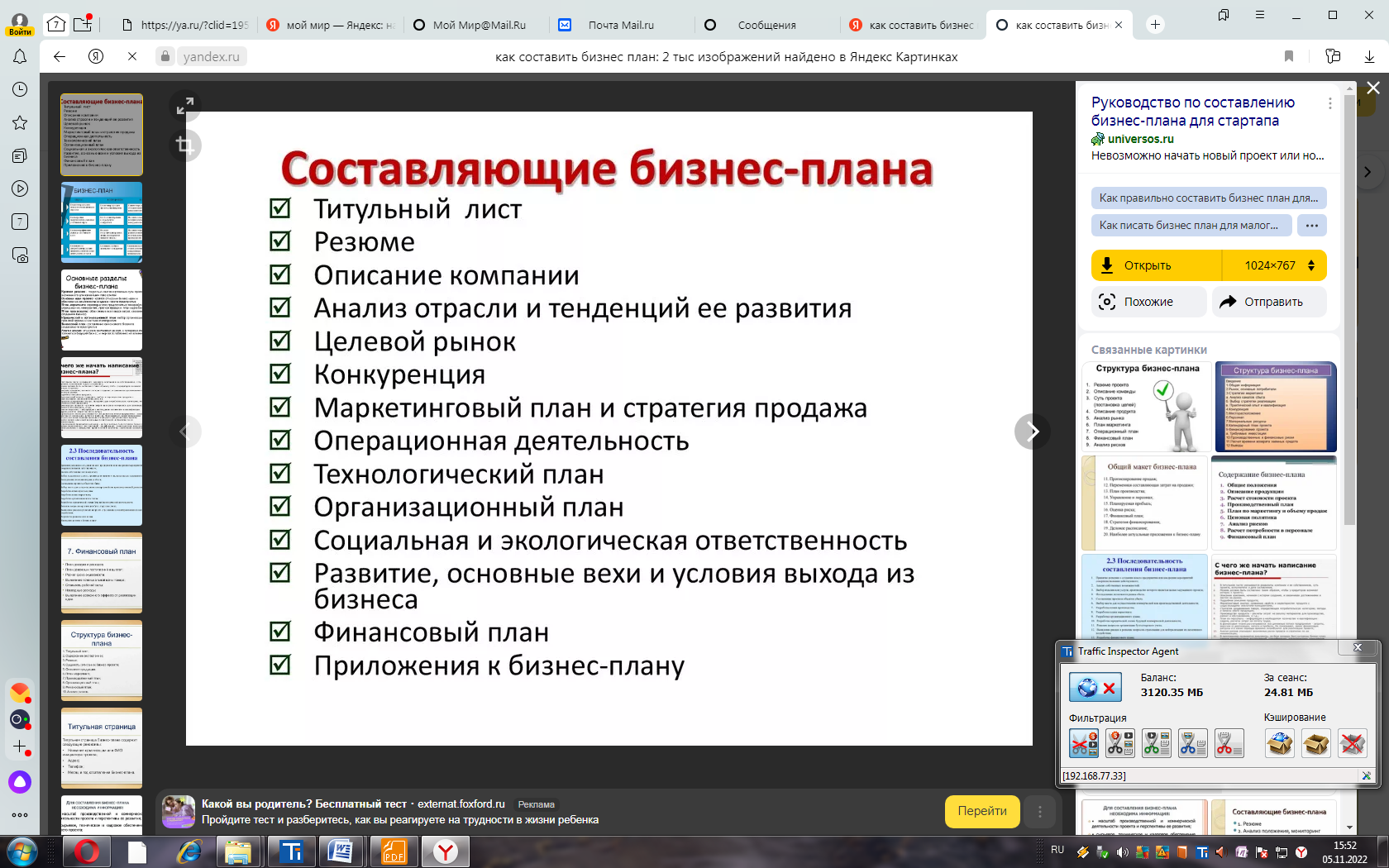 ПА №3  Разумное финансовое поведениеЗадача 1 Вы - студент и получаете  стипендию в размере  3000 рублей. Через  три  месяца у  друга день  рождения.  Вы  хотите  накопить  и сделать ему подарок.  Ежемесячно Вы тратите на проезд 380 руб., поход  в  кино  -  950  руб.,  оплату  телефона -  300  руб.  Выберите самый выгодный инструмент достижения вашей цели:А.  Открыть  пополняемый  депозит  без  капитализации  процентов под 10% годовых. Б.  Открыть  пополняемый  депозит  с  ежемесячной  капитализацией процентов под 9,5% годовых.Задача 2Тариф за холодную воду составляет 18,70 рублей/м3, тариф за горячую  воду  составляет  147,29  рублей/м3,  тариф  за водоотведение - 35,14 рублей/м3.  Определите расходы семьи за месяц за водоснабжение,  если  по  показаниям  счетчиков  семья  потребила  6 м'1 холодной и 4 м л горячей воды.Дополнительная информация.Водоотведение - это  вывод  стоков  из  помещений  потребителей  в  централизованные  технические  сети  (канализацию),транспортировка их на очистку, утилизация  отходов и  отведение  сточных  вод.  Считается  водоотведение  как  сумма расхода холодной и горячей воды.Задача 3Определите  месячные  расходы  семьи  на  отопление  квартиры,  содержание  и  ремонт  жилых  помещений,  капитальный  ремонт,  домофон,  интернет  и  телевидение,  вывоз  мусора,  уборку лестничной  клетки  в  подъезде.  Если  площадь  квартиры  составляет  58,2  м2,  количество  потребленной  тепловой  энергии  - 0,82777  Гкал,  тариф  на отопление -  1564,00  рублей/Гкал,  тариф за  содержание  и  ремонт  жилплощади  -  13,00  руб./м2,  тариф  за вывоз  ТБО  (мусора)  -  1,52  руб./м2,  взнос  за  капремонт  - 5,90  руб./м  ,  ежемесячная  плата  за  домофон  -  48  рублей,  стоимость  интернета - 350 рублей в  месяц,  стоимость телевидения - 215  рублей  в  месяц,  уборка  лестничной  площадки  в  подъезде  - 120 рублей с квартиры в месяц.Задача 4.Задача 4Тарифы  за  электроэнергию  по  трехтарифному  счетчику  для квартир  с  газовыми  плитами  составляют:  1-й  тариф  -  5  руб. 27  коп.  за  1  кВт-ч  с  7.00  до  10.00  часов  и  с  17.00  до  21.00  часа; 2-й тариф - 3 руб.24 коп. за 1  кВт-ч с 23.00 до 7.00 часов утра; 3-й тариф - 4 руб.05  коп.  за  1  кВт-ч.  с  10.00 до  17.00 часов  и с 21.00 до 23.00 часов.Тариф за газ составляет 6,34 рублей/м3.Определите расходы семьи за месяц за электроэнергию и газ, если  по  показаниям  счетчиков  потребление  электроэнергии  со­ставило  по  1-му  тарифу  Ti  -  96  кВт-ч,  по  2-му  тарифу  Т2  - 37 кВт-ч, по 3-му тарифу Т3 - 101  кВт-ч, потребление газа - 18 м3.Задача 5В  люстре  пять  ламп  накаливания,  потребляющие  по 75  Ватт-час,  заменяющая  ее  энергосберегающая  лампа потребляет 15  Ватт-час.  Сколько  рублей  в  месяц  составит  экономия,  если люстра будет работать 5 часов в сутки?  (стоимость электроэнергии в квартире с электрической плитой при однотарифном счетчике составляет 3,88  рублей за  1  кВт-ч,  считаем  в  месяце  30  дней).  За какой  срок  окупится  энергосберегающая  лампа,  если  ее  стоимость составляет 110,58 рублей, а лампы накаливания - 35,60 рублей.СОГЛАСОВАНОзаместитель директора по УВР________________________ Брагина Т.А. «30» августа2023 г.УТВЕРЖДЕНОдиректор МБОУ "БорСШ"________________________ Хильченко Е.АПри каз № 97 от «30» августа2023 г.№ п/пТема (глава)Тема (глава)Краткое содержание курсаКоличество часовКоличество часовИз нихИз них№ п/пТема (глава)Тема (глава)Краткое содержание курсаПримернаяКТПВУДКР11 класс 11 класс 11 класс 11 класс 11 класс 11 класс 11 класс 11 класс 11Страхование: что и как надо страховать, чтобы не попасть в бедуСтрахование,  страховой  полис,  имущественное  страхование,  личное  страхование, страхование  ответственности,  страховой  случай,  страховая  выплата,  обязательное  и добровольное  страхование,  франшиза,  страховая  сумма,  страховая  стоимость,  страховая премия.  Страховой  рынок,  основные  участники  страхового  рынка,  особенности  развития страхового рынка в России, классификация страховых продуктов,  условия осуществления   различных  видов  страхования,  алгоритм  действий  при  наступлении  страховых  случаев, особенности выбора страховой компании.13134122Собственный бизнес: как создать и не потерятьБизнес, уставный капитал, привлечённый капитал, бизнес-план, доходы, расходы, прибыль, бухгалтерский  учёт,  маркетинг,  менеджмент,  налоги,  риски,  малый  и  средний  бизнес. Понятие малого и среднего бизнеса, порядок формирования уставного капитала, структура доходов и расходов, порядок расчёта прибыли, необходимость и назначение бухгалтерского учёта,  функции  маркетинга  и  менеджмента  в  работе  предприятия,  порядок  расчёта  и уплаты налогов в малом и среднем бизнесе, определение рисков и их снижение.991133Риски в мире денег: как защититься от разоренияИнвестиции,  инвестирование,  инвестиционный  портфель,  стратегия  инвестирования, инвестиционный  инструмент,  диверсификация  инвестиционного  портфеля,  финансовый риск,  доходность,  срок  инвестирования,  сумма  инвестирования,  финансовая  пирамида, Хайп, фишинг, фарминг. Виды рисков при осуществлении финансовых операций, способы защиты от финансовых мошенничеств, знания о признаках финансовой пирамиды.77244Обеспеченная старость: возможности пенсионного накопленияПенсия,  пенсионная  система,  пенсионный  фонд,  управляющая  компания, негосударственное  пенсионное  обеспечение.   Способы  финансового  обеспечения  в старости,  основания  получения  пенсии  по  старости,  знание  о  существующих  программах пенсионного обеспечения.551ИтогоИтогоИтогоИтого343473№ п/пТемаФорма Кол-вочасовСрокипроведения11 класс11 класс11 класс11 класс11 класс1Выплаты страхового возмещенияТест 12Собственный бизнесТест13Разумное финансовое поведениеТест 1Месяц        неделяМесяц        неделядата№ урока№ урока ТемаХарактеристика деятельности обучающихсяПриложениеСтрахование: что и как надо страховать, чтобы не попасть в бедуСтрахование: что и как надо страховать, чтобы не попасть в бедуСтрахование: что и как надо страховать, чтобы не попасть в бедуСтрахование: что и как надо страховать, чтобы не попасть в бедусентябрь11.1.ВУД Финансовая грамотностьИграют в бизнес-игруиграсентябрь222.Страховой рынок РоссииОпределяют риски страхового портфелясентябрь333.Договор страхованияСоставляют договор страхования, используя плансентябрь444Системы страхованияВыявляют риски  и факторы, которые влияют на цену страхового полисаоктябрь555ВУД Имущественное страхование: как защитить нажитое состояниеИсследуют рынок страхованияУчебное исследованиеоктябрь666АвтоКАСКО,  ОСАГОЗаполняют сравнительную таблицуоктябрь777Здоровье и жизнь - высшие благаВыбирают полис в надежной страховой компании (рейтинг)октябрь888Личное страхованиеРешают кейс «Личное страхование»ноябрь999ВУД Ущерб третьим лицамСоставляют договор со страховой компаниейПроектное заданиеноябрь101010ПА Выплаты страхового возмещенияРешают заданияноябрь111111Доверяй, но проверяйВыбирают по рейтингу варианты компаний для страхования, сравнивая условия и ценыноябрь121212Критерии выбора страховщикаВыписывают критерии страховщика стр.245-250131313ВУД Проверь себя!Решают задачимоделированиеСобственный бизнес: как создать и не потерятьСобственный бизнес: как создать и не потерятьСобственный бизнес: как создать и не потерятьСобственный бизнес: как создать и не потерятьСобственный бизнес: как создать и не потерятьСобственный бизнес: как создать и не потерятьСобственный бизнес: как создать и не потерять14141Создание собственного бизнеса: что и как надо сделатьВыделяют ключевые вопросы создания и ведения коммерческой деятельности15152Преимущества осуществления предпринимательской деятельностиВыбирают оптимальную организационно-правовую форму ведения бизнесадекабрь16164Пишем бизнес-планРазрабатывают бизнес пландекабрь17173Разделы планаРассчитывают финансовый план компаниидекабрь18185МаркетингАнализируют рынок востребованных, актуальных бизнес проектовянварь19196Расходы и доходы в собственном бизнесеРассчитывают себестоимость продукции, прибыль от предпринимательской деятельностиянварь20207ВУД Налогообложение малого и среднего бизнесаИсследуют налоги на бизнесИсследованиефевраль21218Финансовые рискиОпределяют уровни рискованности осуществления коммерческой деятельностифевраль22229ПА Собственный бизнесЗащищают проект бизнес планафевральРиски в мире денег: Как защититься от разоренияРиски в мире денег: Как защититься от разоренияРиски в мире денег: Как защититься от разоренияРиски в мире денег: Как защититься от разоренияРиски в мире денег: Как защититься от разоренияРиски в мире денег: Как защититься от разоренияРиски в мире денег: Как защититься от разоренияфевраль23231Финансовые рискиРассчитывают доходность инвестицийфевраль24242ВУД Стратегии инвестированияИсследуют варианты инвестированияисследованиемарт25253Ценные бумагиВыписывают определения и понятия стр. 324-326март26264Финансовые пирамидыОпределяют признаки мошенничества  стр. 328март27275Виды финансовых пирамидРазрабатывают критерии для определения мошенничестваапрель28286Сеть мошенниковРешают кейс «Мошенники» апрель29297ВУД Виртуальные ловушкиВыделяют признаки финансовой пирамидымодульапрельОбеспеченная старость: возможности пенсионного накопленияОбеспеченная старость: возможности пенсионного накопленияОбеспеченная старость: возможности пенсионного накопленияОбеспеченная старость: возможности пенсионного накопленияОбеспеченная старость: возможности пенсионного накопленияОбеспеченная старость: возможности пенсионного накопленияОбеспеченная старость: возможности пенсионного накопленияапрель30301Думай о пенсии смолоду, или как формируется пенсияОсуществляют расчет своей будущей профессииапрель31312Пенсионная системаВылепляют главные способы увеличения своей будущей пенсиимай32323Как распорядиться своими пенсионными накоплениямиИграют в игру: «Как увеличить доход»май33334Как выбрать негосударственный пенсионный фондВыбирают негосударственный пенсионный фонд с точки зрения доходности и надежности , производят расчетмай34345ПА Разумное финансовое поведениеРешают тест№Наименование объектов и средств материально-технического обеспеченияНеобходимое кол-воНеобходимое кол-воНеобходимое кол-воПримечания№Наименование объектов и средств материально-технического обеспеченияОсновная школаСтаршая школаСтаршая школаПримечания№Наименование объектов и средств материально-технического обеспеченияОсновная школаБазовый уровеньПрофильный уровеньПримечанияДОсновной образовательной программы основного общего образования МКОУ «БорСШ»ДДРабочих программ  к УМК под редакцией Ю.В.Брехова, А.П.Алмасов, Д.Ю. Завьялов. «Финансовая грамотность 10-11 класс»  М.: ВИТА-ПРЕСС, 2021г. ДБиблиотечный фондБиблиотечный фондБиблиотечный фондБиблиотечный фондБиблиотечный фондУчебники и учебные пособияУчебники и учебные пособияУчебники и учебные пособияУчебники и учебные пособияУчебник под редакцией Ю.В.Брехова, А.П.Алмасов, Д.Ю. Завьялов. «Финансовая грамотность 10-11 класс»  М.: ВИТА-ПРЕСС, 2021г.КДидактические материалыДидактические материалыДидактические материалыДидактические материалыДидактические материалыМетодические рекомендации по курсу «Финансовая грамотность», 2020Задачники, практикумы1.Акимов Д.В., Дичева О.В., Щукина Л.Б.Задания по экономике: от простых до олимпиадных. М.: ВИТА-ПРЕСС, 2018.2.Винокуров Е.Ф., Винокурова Н.А.Новый задачник по экономи-ке с решениями. М.: ВИТА-ПРЕСС, 2014.3.Савицкая Е.В, Евсеева А.О.Решения самостоятельных и кон-трольных работ по экономике. М.: ВИТА-ПРЕСС, 2015.4.Савицкая Е.В, Евсеева А.О.Самостоятельные и контрольные работы по экономике для 10–11 классов. М.: ВИТА-ПРЕСС, 2015.Интернет-ресурсы1. https://вашифинансы.рф – информационно-просветительский портал проекта «Содействие повышению уровня финансовой грамотности населения и развитию финансового образования в Российской Федерации».2. https://хочумогузнаю.рф – информационно-просветительский сайт о правах потребителя финансовых услуг; содержит интерактивные материалы для самостоятельного изучения финансовой грамотности.3. www.economicus.ru  образовательно-справочный портал по экономике.4. ecsocman.hse.ru – федеральный образовательный портал «Экономика. Социология. Менеджмент».. ereport.ru – сайт, содержащий обзорные материалы и свежие новости о мировой экономике, товарных и финансовых рынках.6. https://www.rbc.ru – портал информационного агентства РБК.7. https://nafi.ru/ – сайт аналитического центра НАФИ.8. http://www.cefir.ru/ – сайт Центра экономических и финансо-вых исследований и разработок (ЦЭФИР).9. http://beafnd.org/ – сайт фонда «Бюро экономического анализа».10. https://www.kommersant.ru – сайт издательского дома «Ком-мерсант».11. http://expert.ru – сайт журнала «Эксперт».12. https://tpprf.ru – сайт Торгово-промышленной палаты Рос-сийской Федерации.13. https://www.moex.com – сайт Московской биржи.14. http://economy.gov.ru – сайт Министерства экономического развития Российской Федерации.15. http://minpromtorg.gov.ru – сайт Министерства торговли и промышленности Российской Федерации.16. https://fas.gov.ru – сайт Федеральной антимонопольной службы.17. http://www.pfrf.ru – сайт Пенсионного фонда Российской Фе-дерации.18. https://www.minfin.ru – сайт Министерства финансов Россий-ской Федерации.19. http://cbr.ru – сайт Центрального банка Российской Федера-ции (Банка России).20. http://gks.ru – сайт Федеральной службы государственной статистики.21. https://www.nalog.ru – сайт Федеральной налоговой службы.22. http://hse.ru – сайт Национального исследовательского уни-верситета «Высшая школа экономики» (НИУ ВШЭ).23. https://www.econ.msu.ru – сайт экономического факультета МГУ им. М.В. Ломоносова.24. https://unecon.ru – сайт Санкт-Петербургского государствен-ного экономического университета.25. https://www.nes.ru – сайт Российской экономической школы.26. https://fmc.hse.ru – сайт Федерального методического центраД